OBJECTIVETo provide the best of service to my full potential and align all activities to further organizational growth.PROFILE OVERVIEW ELEVEN years of professional experience inAdministration. Have a good working knowledge of MS Word, Excel, Power point and Tally.PROFESSIONAL EXPERIENCEKerala Agricultural University (KAU) -5 yrs.	Marikar (Motors) Ltd. - 2yrs.			Popular Group (SKODA) - 1yr.Popular Group  (HONDA)-1yr                               	Xcel Technical Services LLC, Dubai-2yrJOB PROFILEWorking as Administration Executive in the scheme “OFFER” – On Farm First Exploratory Research in Department of Entomology, KAU. Work includes scheme work, clerical activities, accounting. Worked as Administration Executivein the scheme “ARMCC”- Action Research on Mite Control in KAU Campus. Work includes, data preparation, file works related to purchasing Raw materials, Inviting quotations, Payments, Settling of Advance, Account settling.Worked as Assistant Grade II in Horticulture College, KAU. Work includes file works of Academic and Accounts section.Worked as Assistant in Department of Extension which included all extension activities.Worked as Office Assistant in the Scheme Paddy Mission – RKVY Project on ‘Enhancing Rice Production in Kerala and Attaining Partial Self Sufficiency’.Worked as Office Admin in Marikar (Motors) Ltd. Thrissur- work includes all back office works –billing, tally, maintaining registers, etc.Worked with Popular Group (SKODA DIVISION& HONDA DIVISION)as Executive Office Admin.Worked as Administrative Clerk in Xcel Technical Services LLC, Dubai.  The work includes all the office clerical jobs such as drafting letters, sending reports, filing, and look after account (Tally, petty cash, maintaining cash book etc. in the absence of accountant, preparing salary statements, maintaining registers etc..ACADEMIC BACKGROUNDMaster of Business Administration (MBA HR)		Bachelor of Commerce (B.Com)Diploma in Computer Application (DCA)     TALENTS & QUALITIES TO OFFER:     Through knowledge in Dealer Management System (DMS).     Through knowledge in Sales Procedures.     Positive attitude towards the work.      Adaptability and can work independently      Effective time management & good analytical skills       Excellent communication skills     Language skill: English & MalayalamHOBBIESReading, listening to musicPERSONAL DETAILSNationality 			- 	Indian Date of Birth 			- 	1st Feb. 1972Marital Status 			-	Married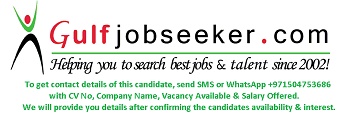      Gulfjobseeker.com CV No: 1516572